ОТЧЕТДепутата Городской Думы муниципального образования "Городской округ город Астрахань" по одномандатному округу № 11Григорьева Василия Васильевича за  2022 годЛИЧНЫЙ ПРИЕМ ГРАЖДАН За отчетный период проведено 12 приемов в приемной депутата. В региональной общественной  приемной (ул. Бабушкина,60) - 1 прием.МАССОВЫЕ МЕРОПРИЯТИЯ Принимал участие   в  акциях, мероприятиях , партийных проектах  на территории города:- марш 9 мая;- День пограничника;- Свеча памяти;- День ветеранов боевых действийЕжемесячно  мною проводился личный прием граждан. Поступали обращения граждан посредством телефонной связи, были  даны консультации и разъяснения по возможному решению их проблем. Кроме устных обращений поступали и письменные обращения, в том числе коллективные.Наибольшее количество обращений  были связаны с вопросами благоустройства придомовых территорий многоквартирных домов, в частности, ремонта и установки детских спортивных комплексов, озеленение, опиловка и обрезка деревьев, ремонта дорог, подключения к сетям газораспределения в частном секторе.Все поступившие устные и письменные обращения граждан рассматривались в установленные федеральным законодательством сроки, в случае необходимости решались оперативным путем.Принимал активное участие в работе Ассоциации «Координационный совет социально ориентированных некоммерческих организаций Астраханской области», астраханских региональных отделений «Боевое братство»,  Российский Союз ветеранов Афганистана, ветеранов Внутренних войск и Росгвардии, войск и сил спецназначения «Краповые береты», областного и городского Совета ветеранов), общественных («Поисковое движение России», ДОСААФ, движении «Юнармия», ФАРБ, Ассоциации замещающих семей ) и других  организаций  региона. 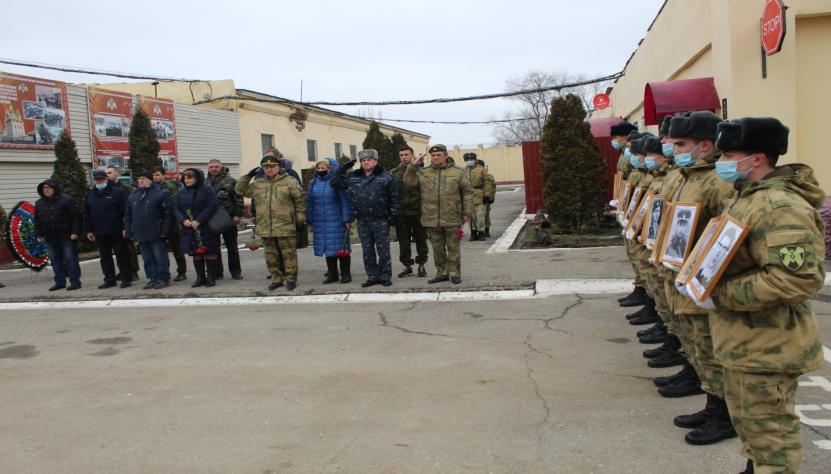 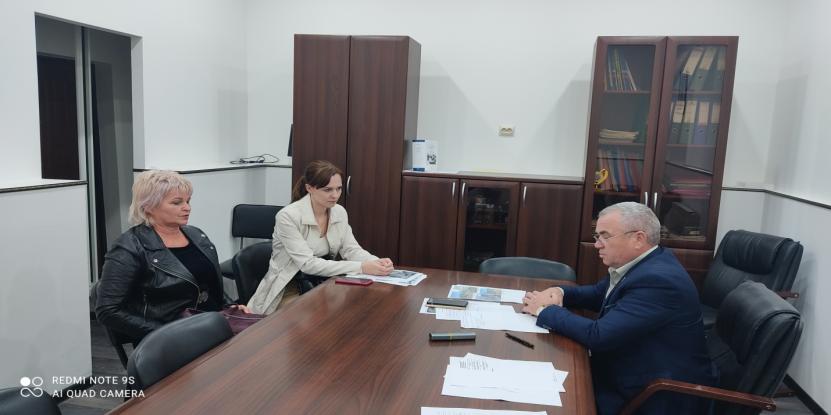 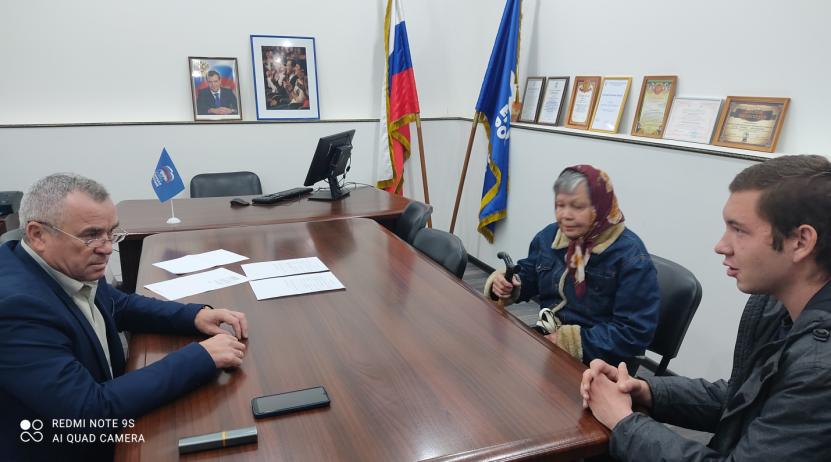 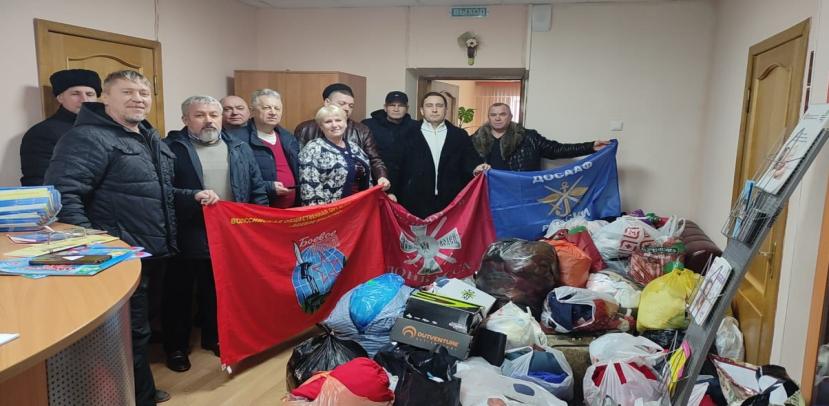 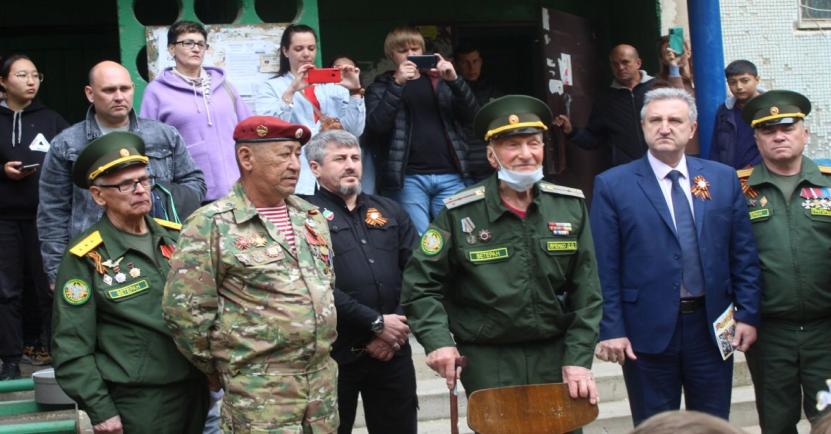 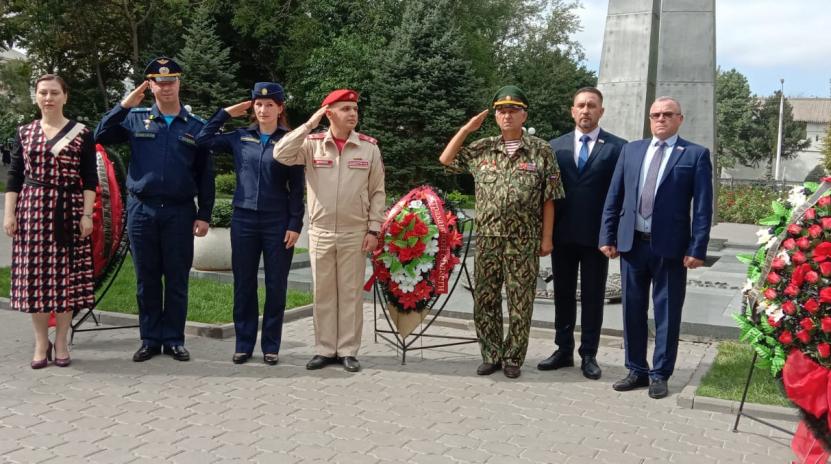 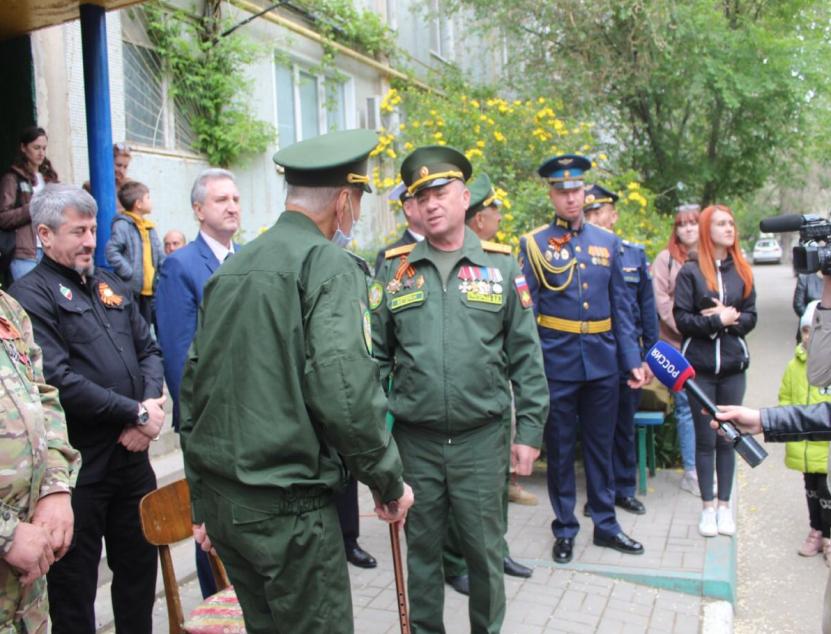 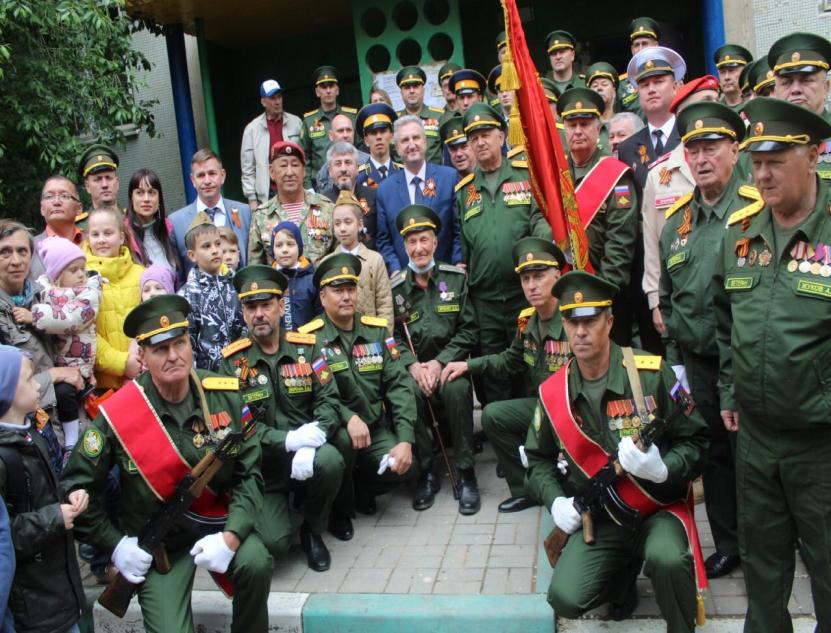 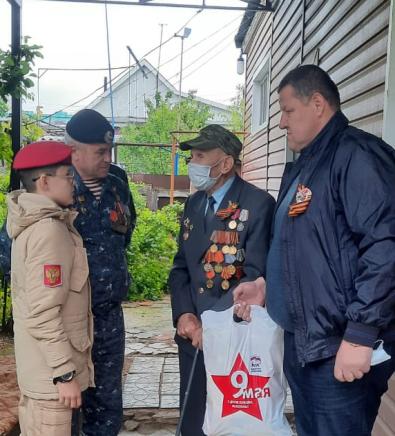 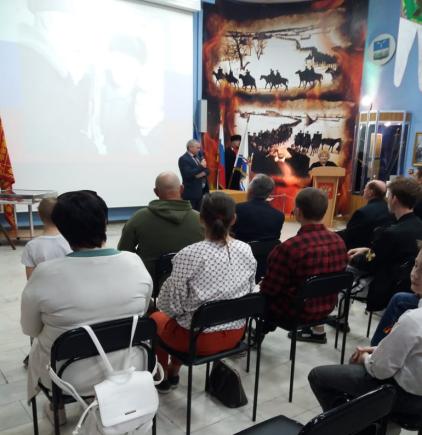 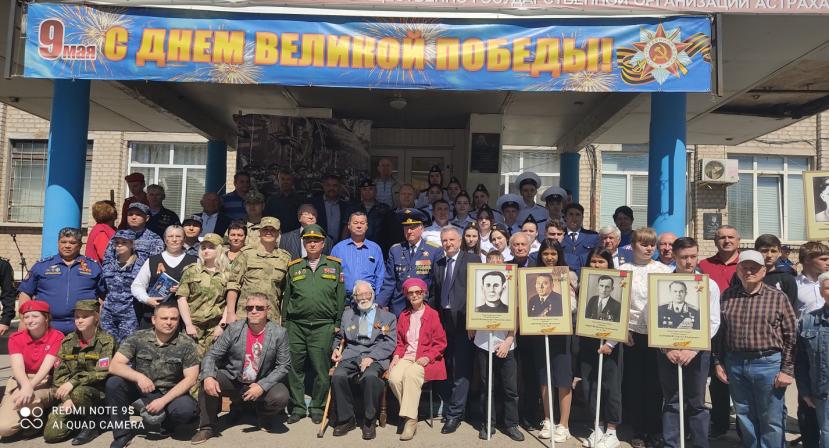 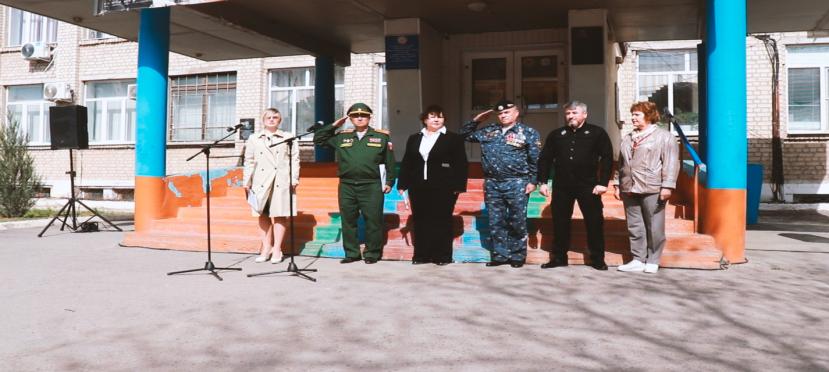 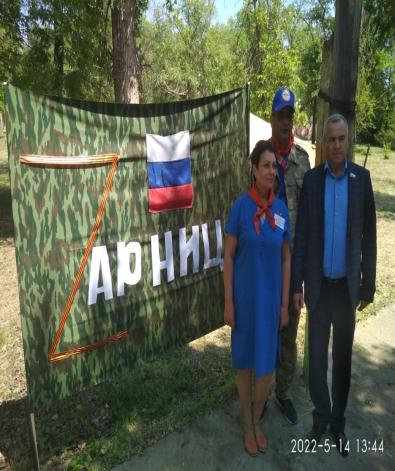 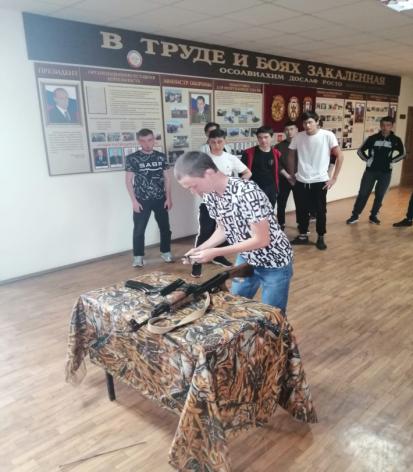 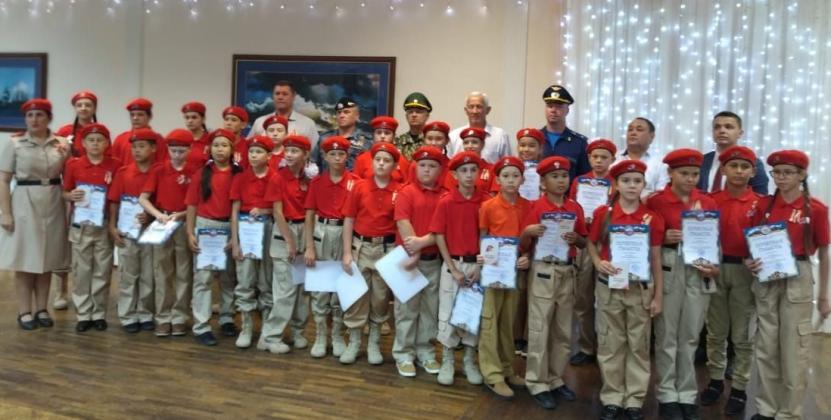 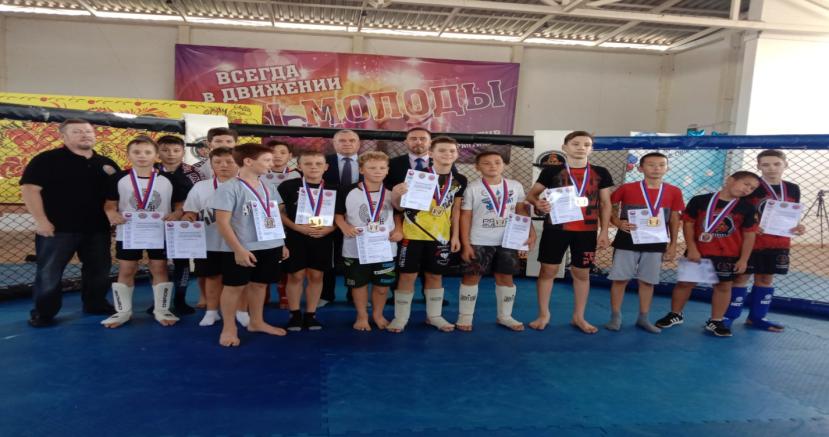 № п/пМероприятияДата1Участие в мероприятии  «Казаки за здоровый образ жизни»05.01.20222Участие  в презентации Календаря знаменательных и памятных дат «Астраханский край: события и даты» на 2022 год в ГБУ культуры Астраханской области «Астраханская областная научная библиотека им. Н.К. Крупской»18.01.20223Открытие памятной доски Герою Советского Союза  Гнидо П.А., выпускнику Астраханского аэроклуба, выдающемуся летчику Великой Отечественной войны21.01.20224Совместно с  ветеранскими общественных организациями переданы необходимые вещи, собранные для женщин, попавших в трудную жизненную ситуацию, сотрудникам "Кризисного Центра помощи женщинам"13.02.20225Участие в  торжественном митинге в честь Дня памяти о россиянах, исполнявших служебный долг за пределами Отечества. Возложение венков и цветов к памятнику воинов-интернационалистов. Видеоматериал ссылка  http://lotosgtrk.ru15.02.20226Открытие памятной доски к 100-летию Героя Российской Федерации Качуевской Н.А.22.02.20227Участие в мероприятии, посвященного Дню памяти сотрудников погибших при исполнении служебного долга (в/ч 6688)11.03.20228Авто-флешмоб в г. Знаменске, посвященный поддержке специальной операции РФ на Украине26.03.20229Участие в конференции, посвященной антитеррористическим вопросам в воспитании молодежи в музыкальном коллежде им. Мусорского28.03.202210Участие в автомобильном марше ветеранов, посвященном  80-летию Сталинградской битвы и поддержке проведения специальной военной операции на Украине, по территории ЮФО и СКФО  (маршрут следования Астрахань-Хулхута-Кизляр-Грозный-Малгобек-Назрань-Беслан-Владикавказ-Нальчик-Пятигорск-Черкесск-Армавир-Ростов-на-Дону-Волгоград-Астрахань)26.03-02.04.202211Проведение «Урока патриотизма» в п. Лиман, посвященного героям Лиманского района - участникам событий в Афганистане, Чеченской республике, спецоперации на Украине08.04.202212Организация и проведение Спартакиады среди учащихся ВУЗов по стрельбе из пневматического оружия09.04.202213Участие в митинге на территории  Астраханского Кремля, посвященном 8-ой годовщине признания ДНР и ЛНР 15.04.202214Участие  в рабочем совещании по вопросу:                                    « Участия ветеранов в торжественном марше в честь Дня Победы»15.04.202215Участие в автопробеге «За мир!» в Лиманском районе 15.04.202216Участие в открытии  соревнований по вольной борьбе, посвященных памяти земляков-астраханцев погибших при исполнении воинского долга и в поддержку спецоперации на Украине17.04.202217Участие в открытии соревнований по рукопашному бою, посвященных памяти земляков-астраханцев, погибших при исполнении воинского долга и в поддержку спецоперации на Украине19.04.202218Открытие памятной доски Герою РФ генерал-лейтенанту Ефремову М.Г.20.04.202219Проведена экскурсия по музею ДОСААФ со студентами Саратовской Государственной юридической Академии на базе Регионального отделения ДОСААФ России Астраханской области20.04.202220Организована и проведена Спартакиада по стрельбе из пневматического оружия, среди учащихся города Астрахани (17, 19 лет) в поддержку специальной операции на Украине23-24.04.202221Проведение 5-ти дневных учебных сборов с учащимися СОШ города Астрахани.25-30.04.2022Проведение военно-патриотической игры в рамках военно-патриотического форума  с. Икряное.27.04.202222Открытие экспозиции в Музее Боевой Славы, посвященной 95-летию ОСОАВИАХИМ-ДОСААФ России.28.04.202223Посещение  поискового отряда ДОСААФ России «Камерад» в Республике Калмыкия в ходе «Вахты Памяти -2022» проведение Урока мужества (передача сладостей и воды)02.05.202224Участие в первомайской демонстрации «Zа мир!». Участие в марше «За мир!» в г. Астрахань01.05.202225Проведение «Урока Мужества» с учащимися СОШ № 4 города Астрахани 04.05.202226Участие в акции развертывания копии Знамени Победы в СУВУ. (шествие Бессмертного полка училища).06.05.202227Организовал и принял участие в персональном  параде  у дома ветерана Великой Отечественной войны - Яренко Дмитрия Даниловича07.05.202228В преддверии 9 мая посетил ветеранов ВОВ на дому и поздравил с наступающим праздником Днем Победы с вручением подарков08.05.202229Участие в торжественном шествии в расчете ветеранской коробки 9 мая 09.05.202230Участие в шествии «Бессмертный полк»09.05. 202231проведение военизированной эстафеты в детском оздоровительном лагере «Ребячья усадьба «Чудотворы» для учащихся СОШ г. Астрахани ко Дню пионерии14.05.202232Участие в мероприятиях, посвященных 34-й годовщине вывода войск из Афганистана.15.05.202233Участие в торжественном открытии отделения «Юнармия» в с. Красный Яр16.05.202234Участие в мероприятиях, посвященных 34-й годовщине вывода войск из Афганистана.15.05.202235Высадка деревьев на «Аллее Воинской Славы у стен РО ДОСААФ России по АО17.05.202236Участие в открытии памятного камня к 100-летию пионерии.19.05.202237Участие в акции «Ночь в музее» в Музее Боевой Славы21.05.202238Участие в проведении военно-полевых сборов "Георгий Победоносец" 2022 в  детском оздоровительном лагере «Ребячья усадьба «Чудотворы»20.05.202239 Проведение спортивных соревнований в поддержку военнослужащих  Вооруженных сил РФ, участвующих в специальной военной операции на Украине22.05.202240Участие в  концерте для молодежи «Zа Россию»22.05.202241Организация и проведение Кубка ООО «Газпром  добыча  Астрахань»  по пулевой стрельбе из  спортивного пневматического пистолета и винтовки, посвященного Дню России12.06.202242Открытие Чемпионата ДОСААФ России Астраханской области  по  авиамодельному спорту18.06.202243Открытие памятной доски Герою Советского Союза И.В. Тутаринову на здании РО ДОСААФ России по АО20.06.202244Мероприятия в честь Дня ветерана боевых действий 20.06.202245Участие в Линейке Памяти и скорби в Братском саду21.06.202246Участие в церемонии возложения венков и цветов в день «Памяти и скорби»22.06.202247Участие в акции Свеча памяти22.06.202248Участие в мероприятии «Мы этой памяти верны» в Музее Боевой Славы22.06.202249Участие в закрытии экспозиции «Мы из Донбасса» в художественном училище имени Власова22.06.202250Организация посещения музея РО ДОСААФ России по АО учащимися СОШ № 3922.06.202251Организация и проведение торжественных мероприятий, Посвященных Дню ветеранов боевых действий (возложение венков и цветов, приготовление армейской каши)01.07.202252День открытых дверей ДОСААФ России для «трудных» подростков, совместно с отделом ПДН Советского района  г. Астрахани01.07.2022 53Организация и проведение фестиваля рыбной ловли «Ветеран-2022»02.07.202254Торжественное вручение знаков 95 лет ДОСААФ активистам казачьей молодежи.09.07.202255Проведение мероприятий ОСОЛ в ДЛОЛ Ребячья усадьба «Чудотворы» 2 смена (стрельба, разборка-сборка АКМ).13.07.202256Проведение мероприятий ОСОЛ в ДЛОЛ «Железнодорожник» 3 смена (лекция по ПДД).15.07.202257Участие в мероприятиях, посвященных 80-летию начала Сталинградской битвы в Музее Боевой Славы.18.07.202258Участие в акции «Свеча надежды» в Братском саду (поддержка спецоперации на Украине)	27.07.202259Организация соревнований по пулевой стрельбе с курсантами по военно-учетным специальностям  в Астраханской технической школе ДОСААФ России29.07.202260Проведение мероприятия, посвященного Дню ВМФ России, (памятник Петру I, набережная реки Волга)31.07.202261Организовано посещение музея Регионального отделения ДОСААФ России Астраханской области учащимися СОШ с. Началово Приволжского района01.08.202262Урок мужества, посвященный дню ВВС РФ12.08.202263Открытие памятной доски Герою Советского Союза маршалу авиации С.А. Красовскому12.08.202264Урок мужества «Славы героев достойны», посвященный дню Офицера21.08.202265Открытие памятной доски Герою России майору Калмыкову А.Н.21.08.202266Открытие памятной доски Герою Советского Союза генерал-майору авиации Юрию Балабину26.08.202267Организован День воинской Славы России с курсантами Астраханской технической школы ДОСААФ России, День победы советских войск в Курской битве26.08.202268Проведен Кубок ДОСААФ России по гиревому спорту (участники – Ставропольский край, Нижний Новгород, Республика Калмыкии, Волгоградская область, Астраханская область)27.08.202269Участие в открытии памятника войскам специального назначения29.08.202270Награждение участников соревнований «Охота на лис» (1,2 этап) в региональном отделении ДОСААФ России Астраханской области30.08.202271Участие в торжественной церемонии принятия учащихся в Юнармию 01.09.202272Проведение мероприятия «Первый звонок» в городе Астрахани и районах области01.09.202273Проведение занятия с курсантами по военно-учетным специальностям ко Дню начала Второй мировой войны 02.09.202274Чествование ветерана ВОВ Гладилина С.И., в честь 77-й годовщины окончания Второй мировой войны (Парад у дома ветерана).03.09.202275Участие в церемонии вручения грантов от компании «Лукойл» в День нефтяника.04.09.202276Организован мастер-класс с учащимися Карагалинской СОШ по авиамоделированию06.09.202277Торжественная встреча делегации Совета ветеранов Волгоградской области (возложение венков и цветов к вечному огню Братский сад)07.09.202278Организован мастер-класс с учащимися Хошеутовской СОШ по авиамоделированию09.09.202279Организация Акции «Письмо солдату» в поддержку специальной военной операции на Украине10.09.202280Организован мастер-класс с учащимися МБОУ «Новоурусовская средняя общеобразовательная школа» по авиамоделированию13.09.202281Организация Дня открытых дверей ДОСААФ России (экскурсия по музею РО ДОСААФ России по АО, стрельба в тире, разборка-сборка АКМ) для учащихся Чаганской СОШ14.09.202282Участие в церемонии посвящения в юнармейцы учащихся СОШ г. Астрахани, приуроченному 80-летию 3-го формирования 28 Армии18.09.202283Участие в качестве почетного гостя в турнире по рукопашному бою «Комбат самооборона» среди детей в возрасте от 6 до 18 лет18.09.202284Организация сбора и доставки гуманитарной помощи в г. Кизляр в/ч 5389 для военнослужащих, принимающих участие в спецоперации13.09.2022-15.09.202285Организовал и провел мероприятие, посвященное 80-летию подвига Молодой гвардии01.10.202286Передача гуманитарной помощи для военнослужащих в/ч 6688 принимающих участие в спецоперации01.10.202287Организовал торжественное открытие начала учебного года 2022-2023 с курсантами по военно-учетным специальностям в Астраханской автомобильной школе ДОСААФ России03.10.202288Организовал «День открытых дверей ДОСААФ России» в Региональном отделении ДОСААФ России Астраханской области совместно с Центром занятости АО (клуб «Улитка»).05.10.202289Принял участие в уроке «Разговор о важном» в МБОУ г.Астрахани «СОШ № 29»05.10.202290Проведено мероприятие ко Дню пожилого человека совместно с Областным советом ветеранов на базе Астраханской автомобильной школы ДОСААФ России05.10.202291Участие в работе судейской коллегии при проведении финала «Зарница-2022»07.10.202292Участие в работе форума по военно-патриотическому воспитанию в городе Волгоград06-09.10. 202293Организована и проведена военизированная игра и стрельба из пневматического оружия  с детьми, оставшимися  без попечения родителей («Содружество»).09.10.202294Открытие памятника «Астраханцам защитникам Сталинграда», парад для ветерана10.10.202295Участие в торжественной встрече бойцов, вернувшихся из зоны действия СВО11.10.202296Участие в акции-концерте «Своих не бросаем» в п. Ильинка.11.10.202297Организовал «День открытых дверей ДОСААФ» в Ахтубинской автомобильной школе ДОСААФ России для учащихся колледжей и техникумов21.10.202298Участие в открытии «Парты Героя» в МБОУ г. Астрахани «СОШ № 4»25.10.202299Чествование ветерана «Венгерских событий».  Парад у дома ветерана26.10.2022100Организовал «День открытый дверей ДОСААФ» для учащихся МБОУ г. Астрахани «СОШ № 1»26.10.2022101Организовал сдачу нормативов ГТО на стадионе с. Икряное среди учащихся 10-11 классов26.10.2022102Организовал прием нормативов ГТО у учащихся Икрянинского района Астраханской области по пулевой стрельбе 27.10.2022103Участие в открытии 12-ой Спартакиады среди работников образования в  МКОУ «Краснобаррикадная СОШ»28.10.2022104Участие в праздновании Дня комсомола 29.10.2022105Участие в открытии Спартакиады среди преподавателей СОШ и ССУзов Икрянинского района29.10.2022106Принял участие в заседании комиссии по обеспечению безопасности дорожного движения в Астраханской области при Губернаторе Астраханской области01.11.2022107Организовал и провел соревнования на  Кубок Астраханской области  по пулевой стрельбе из пневматического оружия, посвященного Дню народного единства01-02.11. 2022108Участие в организации и проведении военно-патриотического мероприятия среди молодежи Лиманского района Астраханской области в поддержку специальной военной операции02.11.2022109Организовал День открытых дверей ДОСААФ для «трудных» подростков, совместно с Центром занятости населения АО02.11.2022110Участие в организации концерта для военнослужащих, принимавших участие в СВО03.11.2022111Принял участи в организации патриотической квест-игре «Время первых» на стадионе им. П.Часовских с. Икряное.03.11.2022112Участие в праздновании Дня народного единства04.11.2022113Участие в проведении соревнований по силовому троеборью.04.11.2022114Участие в митинге и возложении венков и цветов, посвященному Дню военного разведчика05.11.2022115Собрана и доставлена гуманитарная помощь 6-му казачьему полку06.11.2022116Организовал «День открытых дверей ДОСААФ» для учащихся СОШ № 4 г. Камызяка 07.11.2022117Организовал «День открытых дверей ДОСААФ» для учащихся СОШ № 30 г. Астрахани 08.11.2022118Участие в заседании областной призывной комиссии под руководством Губернатора АО08.11.2022119Участие в торжественной отправке призывников с областного сборного пункта09.11.2022120Проведение викторины среди учащихся Пойменской СОШ по теме «Битва за Москву»12.11.2022121Провел занятие с учащимися СОШ № 30 г. Астрахани по защите от оружия массового поражения (ОЗК, противогазы)15.11.2022122Участие в праздновании 300–летия Каспийской Флотилии16.11.2022123Проведен урок по начальной военной подготовке для учащихся     9-10 классов села Алтынжар Володарского района18.11.2022124Участие в военно-полевых сборах казаков в  «Детская усадьба «Чудотворы»19.11.2022125Проведение Чемпионата Регионального отделения ДОСААФ России Астраханской области по спортивно-прикладному собаководству19-20.11.2022126Организовал занятие по стрелковой подготовке для учащихся СОШ № 30 г. Астрахани  в тире Регионального отделения ДОСААФ России Астраханской области22.11.2022127Участие в закрытии Вахты памяти -202225.11.2022128Участие в акции «Мы вместе» в поддержку Вооруженных Сил РФ в п. Лиман Астраханской области26.11.2022129Доставка и передача гуманитарного груза  на военный полигон «Тарская-1» г. Владикавказ29.11.-02.12.2022130Организовал пятидневные учебные сборы с учащимися Государственного бюджетного профессионального образовательного учреждения Астраханской области «Астраханский автомобильно-дорожный колледж»05-09.2022131Участие  в мероприятиях ко Дню неизвестного солдата 03.12.2022132Участие в открытии памятной доски земляку погибшему в СВО (Нурмакову Айнуру)08.12.2022133Принял участие в торжественном мероприятии ко Дню Героев Отечества в Астраханской государственной филармонии09.12.2022134Принял участие  в торжественном открытии граффити в честь героев специальной  военной операции с возложением цветов09.12.2022135Участие в мероприятиях, посвященных Дню Конституции России12.12.2022136Участие в расширенном заседании призывной комиссии Астраханской области 12.12.2022137Участие в работе Общественного совета при Совете ветеранских организаций16.12.2022 138Поздравление с Новым годом воспитанников реабилитационного центра «Радуга» Лиманского района22.12.2022139Участие в торжественном открытии юнармейского патриотического форума «Защитник»26.12.2022